ESOGÜ Temel Eğitim Bölümü Sınıf Öğretmenliği Programı Ders Bilgi Formu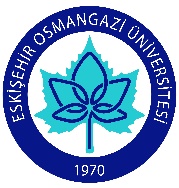 Dersin Öğretim Üyesi: İmza: 	 	Tarih: DÖNEMDERSİN KODU171414122DERSİN ADIGeleneksel Çocuk OyunlarıYARIYILHAFTALIK DERS SAATİHAFTALIK DERS SAATİHAFTALIK DERS SAATİHAFTALIK DERS SAATİHAFTALIK DERS SAATİDERSİNDERSİNDERSİNDERSİNDERSİNDERSİNDERSİNDERSİNYARIYILTeorikUygulamaUygulamaLaboratuarLaboratuarKredisiKredisiAKTSAKTSTÜRÜTÜRÜTÜRÜDİLİ200002244ZORUNLU (  )  SEÇMELİ ( X )ZORUNLU (  )  SEÇMELİ ( X )ZORUNLU (  )  SEÇMELİ ( X )TürkçeDERSİN KATEGORİSİDERSİN KATEGORİSİDERSİN KATEGORİSİDERSİN KATEGORİSİDERSİN KATEGORİSİDERSİN KATEGORİSİDERSİN KATEGORİSİDERSİN KATEGORİSİDERSİN KATEGORİSİDERSİN KATEGORİSİDERSİN KATEGORİSİDERSİN KATEGORİSİDERSİN KATEGORİSİDERSİN KATEGORİSİMeslek BilgisiMeslek BilgisiMeslek BilgisiAlan BilgisiAlan BilgisiAlan BilgisiAlan BilgisiGenel KültürGenel KültürGenel KültürGenel KültürSeçmeliSeçmeliSeçmeliGenel Kültür (  )     Alan (X )Genel Kültür (  )     Alan (X )Genel Kültür (  )     Alan (X )DEĞERLENDİRME ÖLÇÜTLERİDEĞERLENDİRME ÖLÇÜTLERİDEĞERLENDİRME ÖLÇÜTLERİDEĞERLENDİRME ÖLÇÜTLERİDEĞERLENDİRME ÖLÇÜTLERİDEĞERLENDİRME ÖLÇÜTLERİDEĞERLENDİRME ÖLÇÜTLERİDEĞERLENDİRME ÖLÇÜTLERİDEĞERLENDİRME ÖLÇÜTLERİDEĞERLENDİRME ÖLÇÜTLERİDEĞERLENDİRME ÖLÇÜTLERİDEĞERLENDİRME ÖLÇÜTLERİDEĞERLENDİRME ÖLÇÜTLERİDEĞERLENDİRME ÖLÇÜTLERİYARIYIL İÇİYARIYIL İÇİYARIYIL İÇİYARIYIL İÇİYARIYIL İÇİFaaliyet türüFaaliyet türüFaaliyet türüFaaliyet türüSayıSayıSayı%%YARIYIL İÇİYARIYIL İÇİYARIYIL İÇİYARIYIL İÇİYARIYIL İÇİI. Ara SınavI. Ara SınavI. Ara SınavI. Ara Sınav1114040YARIYIL İÇİYARIYIL İÇİYARIYIL İÇİYARIYIL İÇİYARIYIL İÇİII. Ara SınavII. Ara SınavII. Ara SınavII. Ara SınavYARIYIL İÇİYARIYIL İÇİYARIYIL İÇİYARIYIL İÇİYARIYIL İÇİKısa SınavKısa SınavKısa SınavKısa SınavYARIYIL İÇİYARIYIL İÇİYARIYIL İÇİYARIYIL İÇİYARIYIL İÇİÖdevÖdevÖdevÖdevYARIYIL İÇİYARIYIL İÇİYARIYIL İÇİYARIYIL İÇİYARIYIL İÇİProjeProjeProjeProjeYARIYIL İÇİYARIYIL İÇİYARIYIL İÇİYARIYIL İÇİYARIYIL İÇİRaporRaporRaporRaporYARIYIL İÇİYARIYIL İÇİYARIYIL İÇİYARIYIL İÇİYARIYIL İÇİDiğer (………)Diğer (………)Diğer (………)Diğer (………)YARIYIL SONU SINAVIYARIYIL SONU SINAVIYARIYIL SONU SINAVIYARIYIL SONU SINAVIYARIYIL SONU SINAVI1116060VARSA ÖNERİLEN ÖNKOŞUL(LAR)VARSA ÖNERİLEN ÖNKOŞUL(LAR)VARSA ÖNERİLEN ÖNKOŞUL(LAR)VARSA ÖNERİLEN ÖNKOŞUL(LAR)VARSA ÖNERİLEN ÖNKOŞUL(LAR)Bu dersin önkoşulu bulunmamaktadır.Bu dersin önkoşulu bulunmamaktadır.Bu dersin önkoşulu bulunmamaktadır.Bu dersin önkoşulu bulunmamaktadır.Bu dersin önkoşulu bulunmamaktadır.Bu dersin önkoşulu bulunmamaktadır.Bu dersin önkoşulu bulunmamaktadır.Bu dersin önkoşulu bulunmamaktadır.Bu dersin önkoşulu bulunmamaktadır.DERSİN KISA İÇERİĞİDERSİN KISA İÇERİĞİDERSİN KISA İÇERİĞİDERSİN KISA İÇERİĞİDERSİN KISA İÇERİĞİHalk biliminde geleneksel çocuk oyunları, bu oyunların eğitimsel, kültürel değeri, unutulmuş veya unutulmaya yüz tutmuş Türk kültüründeki çocuk oyunlarını hatırlama ve yeni nesillere aktarma; bu oyunların tanımı, önemi, kuralları, yetişkinlerle ve gruplarla oynanan geleneksel çocuk oyunları; geleneksel oyunlarının çocukların gelişim alanlarına etkisi; bu oyunları planlama ve uygulama.Halk biliminde geleneksel çocuk oyunları, bu oyunların eğitimsel, kültürel değeri, unutulmuş veya unutulmaya yüz tutmuş Türk kültüründeki çocuk oyunlarını hatırlama ve yeni nesillere aktarma; bu oyunların tanımı, önemi, kuralları, yetişkinlerle ve gruplarla oynanan geleneksel çocuk oyunları; geleneksel oyunlarının çocukların gelişim alanlarına etkisi; bu oyunları planlama ve uygulama.Halk biliminde geleneksel çocuk oyunları, bu oyunların eğitimsel, kültürel değeri, unutulmuş veya unutulmaya yüz tutmuş Türk kültüründeki çocuk oyunlarını hatırlama ve yeni nesillere aktarma; bu oyunların tanımı, önemi, kuralları, yetişkinlerle ve gruplarla oynanan geleneksel çocuk oyunları; geleneksel oyunlarının çocukların gelişim alanlarına etkisi; bu oyunları planlama ve uygulama.Halk biliminde geleneksel çocuk oyunları, bu oyunların eğitimsel, kültürel değeri, unutulmuş veya unutulmaya yüz tutmuş Türk kültüründeki çocuk oyunlarını hatırlama ve yeni nesillere aktarma; bu oyunların tanımı, önemi, kuralları, yetişkinlerle ve gruplarla oynanan geleneksel çocuk oyunları; geleneksel oyunlarının çocukların gelişim alanlarına etkisi; bu oyunları planlama ve uygulama.Halk biliminde geleneksel çocuk oyunları, bu oyunların eğitimsel, kültürel değeri, unutulmuş veya unutulmaya yüz tutmuş Türk kültüründeki çocuk oyunlarını hatırlama ve yeni nesillere aktarma; bu oyunların tanımı, önemi, kuralları, yetişkinlerle ve gruplarla oynanan geleneksel çocuk oyunları; geleneksel oyunlarının çocukların gelişim alanlarına etkisi; bu oyunları planlama ve uygulama.Halk biliminde geleneksel çocuk oyunları, bu oyunların eğitimsel, kültürel değeri, unutulmuş veya unutulmaya yüz tutmuş Türk kültüründeki çocuk oyunlarını hatırlama ve yeni nesillere aktarma; bu oyunların tanımı, önemi, kuralları, yetişkinlerle ve gruplarla oynanan geleneksel çocuk oyunları; geleneksel oyunlarının çocukların gelişim alanlarına etkisi; bu oyunları planlama ve uygulama.Halk biliminde geleneksel çocuk oyunları, bu oyunların eğitimsel, kültürel değeri, unutulmuş veya unutulmaya yüz tutmuş Türk kültüründeki çocuk oyunlarını hatırlama ve yeni nesillere aktarma; bu oyunların tanımı, önemi, kuralları, yetişkinlerle ve gruplarla oynanan geleneksel çocuk oyunları; geleneksel oyunlarının çocukların gelişim alanlarına etkisi; bu oyunları planlama ve uygulama.Halk biliminde geleneksel çocuk oyunları, bu oyunların eğitimsel, kültürel değeri, unutulmuş veya unutulmaya yüz tutmuş Türk kültüründeki çocuk oyunlarını hatırlama ve yeni nesillere aktarma; bu oyunların tanımı, önemi, kuralları, yetişkinlerle ve gruplarla oynanan geleneksel çocuk oyunları; geleneksel oyunlarının çocukların gelişim alanlarına etkisi; bu oyunları planlama ve uygulama.Halk biliminde geleneksel çocuk oyunları, bu oyunların eğitimsel, kültürel değeri, unutulmuş veya unutulmaya yüz tutmuş Türk kültüründeki çocuk oyunlarını hatırlama ve yeni nesillere aktarma; bu oyunların tanımı, önemi, kuralları, yetişkinlerle ve gruplarla oynanan geleneksel çocuk oyunları; geleneksel oyunlarının çocukların gelişim alanlarına etkisi; bu oyunları planlama ve uygulama.DERSİN AMAÇLARIDERSİN AMAÇLARIDERSİN AMAÇLARIDERSİN AMAÇLARIDERSİN AMAÇLARIÖğretmen adaylarının Çocuk Oyunları alanında temel kavram ve kuram bilgisine sahip olmaları amaçlanır. Ayrıca öğretmen adaylarına Çocuk Oyunlarının öğretimi için Çocuk Oyunlarına özel araştırma yöntem ve tekniklerini öğrenmeleri sağlanır.Öğretmen adaylarının Çocuk Oyunları alanında temel kavram ve kuram bilgisine sahip olmaları amaçlanır. Ayrıca öğretmen adaylarına Çocuk Oyunlarının öğretimi için Çocuk Oyunlarına özel araştırma yöntem ve tekniklerini öğrenmeleri sağlanır.Öğretmen adaylarının Çocuk Oyunları alanında temel kavram ve kuram bilgisine sahip olmaları amaçlanır. Ayrıca öğretmen adaylarına Çocuk Oyunlarının öğretimi için Çocuk Oyunlarına özel araştırma yöntem ve tekniklerini öğrenmeleri sağlanır.Öğretmen adaylarının Çocuk Oyunları alanında temel kavram ve kuram bilgisine sahip olmaları amaçlanır. Ayrıca öğretmen adaylarına Çocuk Oyunlarının öğretimi için Çocuk Oyunlarına özel araştırma yöntem ve tekniklerini öğrenmeleri sağlanır.Öğretmen adaylarının Çocuk Oyunları alanında temel kavram ve kuram bilgisine sahip olmaları amaçlanır. Ayrıca öğretmen adaylarına Çocuk Oyunlarının öğretimi için Çocuk Oyunlarına özel araştırma yöntem ve tekniklerini öğrenmeleri sağlanır.Öğretmen adaylarının Çocuk Oyunları alanında temel kavram ve kuram bilgisine sahip olmaları amaçlanır. Ayrıca öğretmen adaylarına Çocuk Oyunlarının öğretimi için Çocuk Oyunlarına özel araştırma yöntem ve tekniklerini öğrenmeleri sağlanır.Öğretmen adaylarının Çocuk Oyunları alanında temel kavram ve kuram bilgisine sahip olmaları amaçlanır. Ayrıca öğretmen adaylarına Çocuk Oyunlarının öğretimi için Çocuk Oyunlarına özel araştırma yöntem ve tekniklerini öğrenmeleri sağlanır.Öğretmen adaylarının Çocuk Oyunları alanında temel kavram ve kuram bilgisine sahip olmaları amaçlanır. Ayrıca öğretmen adaylarına Çocuk Oyunlarının öğretimi için Çocuk Oyunlarına özel araştırma yöntem ve tekniklerini öğrenmeleri sağlanır.Öğretmen adaylarının Çocuk Oyunları alanında temel kavram ve kuram bilgisine sahip olmaları amaçlanır. Ayrıca öğretmen adaylarına Çocuk Oyunlarının öğretimi için Çocuk Oyunlarına özel araştırma yöntem ve tekniklerini öğrenmeleri sağlanır.DERSİN MESLEK EĞİTİMİNİ SAĞLAMAYA YÖNELİK KATKISIDERSİN MESLEK EĞİTİMİNİ SAĞLAMAYA YÖNELİK KATKISIDERSİN MESLEK EĞİTİMİNİ SAĞLAMAYA YÖNELİK KATKISIDERSİN MESLEK EĞİTİMİNİ SAĞLAMAYA YÖNELİK KATKISIDERSİN MESLEK EĞİTİMİNİ SAĞLAMAYA YÖNELİK KATKISIDERSİN ÖĞRENİM ÇIKTILARIDERSİN ÖĞRENİM ÇIKTILARIDERSİN ÖĞRENİM ÇIKTILARIDERSİN ÖĞRENİM ÇIKTILARIDERSİN ÖĞRENİM ÇIKTILARIÇocuk Oyunları alanında temel kavram ve kuram bilgisine sahip olur.Eğlenme, deşarj olabilme, zamanı değerlendirme, taklit etme, neşelenme ve mutlu olma gibi çeşitli aktiviteleri kapsayan çocuk oyunları öğrenir.Çocuk Oyunları araştırma yöntem ve tekniklerini öğrenip etkin kullanabilir.Çocuk Oyunları çalışmaları tarihine dair bilgi sahibi olup Türk çocuk oyunları çalışmalarının dünya çocuk oyunları çalışmaları içindeki yerini kavrayabilir.Türk kültür tarihinin yazılı ve sözlü kaynaklarını tanıyıp kullanır.Kültürel süreçlere bütüncül yaklaşabilmek için sosyal bilimlerin farklı disiplinlerinden elde ettiği verileri kullanarak disiplinler arası incelemeler yapar.Çocuk oyunları konusunda örnekler üzerinden kazanacağı formasyon meslek hayatında çocuğun seviyesine inebilme ve onu anlamada önemli katkı sağlar.Türk kültürünü edebî metinler üzerinden analiz edebilirler.Geleneksel çocuk oyunları konusunda hazır bulunuşluğu zenginleştirerek öğrencilerin yakınlarında bildikleri, duydukları oyunlarla öğrenmeyi birleştirme imkânını geliştireceklerdir.Gelenek, görenek ve halk inançlarına dayalı toplumsal uygulamaları analiz eder, tartışır ve uygulamalı halk bilimi alanında yeni modeller geliştirirler.Bilgi ve internet teknolojilerini kullanarak Türk çocuk oyunları alanında bilgi oluşturur, düzenler ve paylaşırlar. Çocuk Oyunları alanında temel kavram ve kuram bilgisine sahip olur.Eğlenme, deşarj olabilme, zamanı değerlendirme, taklit etme, neşelenme ve mutlu olma gibi çeşitli aktiviteleri kapsayan çocuk oyunları öğrenir.Çocuk Oyunları araştırma yöntem ve tekniklerini öğrenip etkin kullanabilir.Çocuk Oyunları çalışmaları tarihine dair bilgi sahibi olup Türk çocuk oyunları çalışmalarının dünya çocuk oyunları çalışmaları içindeki yerini kavrayabilir.Türk kültür tarihinin yazılı ve sözlü kaynaklarını tanıyıp kullanır.Kültürel süreçlere bütüncül yaklaşabilmek için sosyal bilimlerin farklı disiplinlerinden elde ettiği verileri kullanarak disiplinler arası incelemeler yapar.Çocuk oyunları konusunda örnekler üzerinden kazanacağı formasyon meslek hayatında çocuğun seviyesine inebilme ve onu anlamada önemli katkı sağlar.Türk kültürünü edebî metinler üzerinden analiz edebilirler.Geleneksel çocuk oyunları konusunda hazır bulunuşluğu zenginleştirerek öğrencilerin yakınlarında bildikleri, duydukları oyunlarla öğrenmeyi birleştirme imkânını geliştireceklerdir.Gelenek, görenek ve halk inançlarına dayalı toplumsal uygulamaları analiz eder, tartışır ve uygulamalı halk bilimi alanında yeni modeller geliştirirler.Bilgi ve internet teknolojilerini kullanarak Türk çocuk oyunları alanında bilgi oluşturur, düzenler ve paylaşırlar. Çocuk Oyunları alanında temel kavram ve kuram bilgisine sahip olur.Eğlenme, deşarj olabilme, zamanı değerlendirme, taklit etme, neşelenme ve mutlu olma gibi çeşitli aktiviteleri kapsayan çocuk oyunları öğrenir.Çocuk Oyunları araştırma yöntem ve tekniklerini öğrenip etkin kullanabilir.Çocuk Oyunları çalışmaları tarihine dair bilgi sahibi olup Türk çocuk oyunları çalışmalarının dünya çocuk oyunları çalışmaları içindeki yerini kavrayabilir.Türk kültür tarihinin yazılı ve sözlü kaynaklarını tanıyıp kullanır.Kültürel süreçlere bütüncül yaklaşabilmek için sosyal bilimlerin farklı disiplinlerinden elde ettiği verileri kullanarak disiplinler arası incelemeler yapar.Çocuk oyunları konusunda örnekler üzerinden kazanacağı formasyon meslek hayatında çocuğun seviyesine inebilme ve onu anlamada önemli katkı sağlar.Türk kültürünü edebî metinler üzerinden analiz edebilirler.Geleneksel çocuk oyunları konusunda hazır bulunuşluğu zenginleştirerek öğrencilerin yakınlarında bildikleri, duydukları oyunlarla öğrenmeyi birleştirme imkânını geliştireceklerdir.Gelenek, görenek ve halk inançlarına dayalı toplumsal uygulamaları analiz eder, tartışır ve uygulamalı halk bilimi alanında yeni modeller geliştirirler.Bilgi ve internet teknolojilerini kullanarak Türk çocuk oyunları alanında bilgi oluşturur, düzenler ve paylaşırlar. Çocuk Oyunları alanında temel kavram ve kuram bilgisine sahip olur.Eğlenme, deşarj olabilme, zamanı değerlendirme, taklit etme, neşelenme ve mutlu olma gibi çeşitli aktiviteleri kapsayan çocuk oyunları öğrenir.Çocuk Oyunları araştırma yöntem ve tekniklerini öğrenip etkin kullanabilir.Çocuk Oyunları çalışmaları tarihine dair bilgi sahibi olup Türk çocuk oyunları çalışmalarının dünya çocuk oyunları çalışmaları içindeki yerini kavrayabilir.Türk kültür tarihinin yazılı ve sözlü kaynaklarını tanıyıp kullanır.Kültürel süreçlere bütüncül yaklaşabilmek için sosyal bilimlerin farklı disiplinlerinden elde ettiği verileri kullanarak disiplinler arası incelemeler yapar.Çocuk oyunları konusunda örnekler üzerinden kazanacağı formasyon meslek hayatında çocuğun seviyesine inebilme ve onu anlamada önemli katkı sağlar.Türk kültürünü edebî metinler üzerinden analiz edebilirler.Geleneksel çocuk oyunları konusunda hazır bulunuşluğu zenginleştirerek öğrencilerin yakınlarında bildikleri, duydukları oyunlarla öğrenmeyi birleştirme imkânını geliştireceklerdir.Gelenek, görenek ve halk inançlarına dayalı toplumsal uygulamaları analiz eder, tartışır ve uygulamalı halk bilimi alanında yeni modeller geliştirirler.Bilgi ve internet teknolojilerini kullanarak Türk çocuk oyunları alanında bilgi oluşturur, düzenler ve paylaşırlar. Çocuk Oyunları alanında temel kavram ve kuram bilgisine sahip olur.Eğlenme, deşarj olabilme, zamanı değerlendirme, taklit etme, neşelenme ve mutlu olma gibi çeşitli aktiviteleri kapsayan çocuk oyunları öğrenir.Çocuk Oyunları araştırma yöntem ve tekniklerini öğrenip etkin kullanabilir.Çocuk Oyunları çalışmaları tarihine dair bilgi sahibi olup Türk çocuk oyunları çalışmalarının dünya çocuk oyunları çalışmaları içindeki yerini kavrayabilir.Türk kültür tarihinin yazılı ve sözlü kaynaklarını tanıyıp kullanır.Kültürel süreçlere bütüncül yaklaşabilmek için sosyal bilimlerin farklı disiplinlerinden elde ettiği verileri kullanarak disiplinler arası incelemeler yapar.Çocuk oyunları konusunda örnekler üzerinden kazanacağı formasyon meslek hayatında çocuğun seviyesine inebilme ve onu anlamada önemli katkı sağlar.Türk kültürünü edebî metinler üzerinden analiz edebilirler.Geleneksel çocuk oyunları konusunda hazır bulunuşluğu zenginleştirerek öğrencilerin yakınlarında bildikleri, duydukları oyunlarla öğrenmeyi birleştirme imkânını geliştireceklerdir.Gelenek, görenek ve halk inançlarına dayalı toplumsal uygulamaları analiz eder, tartışır ve uygulamalı halk bilimi alanında yeni modeller geliştirirler.Bilgi ve internet teknolojilerini kullanarak Türk çocuk oyunları alanında bilgi oluşturur, düzenler ve paylaşırlar. Çocuk Oyunları alanında temel kavram ve kuram bilgisine sahip olur.Eğlenme, deşarj olabilme, zamanı değerlendirme, taklit etme, neşelenme ve mutlu olma gibi çeşitli aktiviteleri kapsayan çocuk oyunları öğrenir.Çocuk Oyunları araştırma yöntem ve tekniklerini öğrenip etkin kullanabilir.Çocuk Oyunları çalışmaları tarihine dair bilgi sahibi olup Türk çocuk oyunları çalışmalarının dünya çocuk oyunları çalışmaları içindeki yerini kavrayabilir.Türk kültür tarihinin yazılı ve sözlü kaynaklarını tanıyıp kullanır.Kültürel süreçlere bütüncül yaklaşabilmek için sosyal bilimlerin farklı disiplinlerinden elde ettiği verileri kullanarak disiplinler arası incelemeler yapar.Çocuk oyunları konusunda örnekler üzerinden kazanacağı formasyon meslek hayatında çocuğun seviyesine inebilme ve onu anlamada önemli katkı sağlar.Türk kültürünü edebî metinler üzerinden analiz edebilirler.Geleneksel çocuk oyunları konusunda hazır bulunuşluğu zenginleştirerek öğrencilerin yakınlarında bildikleri, duydukları oyunlarla öğrenmeyi birleştirme imkânını geliştireceklerdir.Gelenek, görenek ve halk inançlarına dayalı toplumsal uygulamaları analiz eder, tartışır ve uygulamalı halk bilimi alanında yeni modeller geliştirirler.Bilgi ve internet teknolojilerini kullanarak Türk çocuk oyunları alanında bilgi oluşturur, düzenler ve paylaşırlar. Çocuk Oyunları alanında temel kavram ve kuram bilgisine sahip olur.Eğlenme, deşarj olabilme, zamanı değerlendirme, taklit etme, neşelenme ve mutlu olma gibi çeşitli aktiviteleri kapsayan çocuk oyunları öğrenir.Çocuk Oyunları araştırma yöntem ve tekniklerini öğrenip etkin kullanabilir.Çocuk Oyunları çalışmaları tarihine dair bilgi sahibi olup Türk çocuk oyunları çalışmalarının dünya çocuk oyunları çalışmaları içindeki yerini kavrayabilir.Türk kültür tarihinin yazılı ve sözlü kaynaklarını tanıyıp kullanır.Kültürel süreçlere bütüncül yaklaşabilmek için sosyal bilimlerin farklı disiplinlerinden elde ettiği verileri kullanarak disiplinler arası incelemeler yapar.Çocuk oyunları konusunda örnekler üzerinden kazanacağı formasyon meslek hayatında çocuğun seviyesine inebilme ve onu anlamada önemli katkı sağlar.Türk kültürünü edebî metinler üzerinden analiz edebilirler.Geleneksel çocuk oyunları konusunda hazır bulunuşluğu zenginleştirerek öğrencilerin yakınlarında bildikleri, duydukları oyunlarla öğrenmeyi birleştirme imkânını geliştireceklerdir.Gelenek, görenek ve halk inançlarına dayalı toplumsal uygulamaları analiz eder, tartışır ve uygulamalı halk bilimi alanında yeni modeller geliştirirler.Bilgi ve internet teknolojilerini kullanarak Türk çocuk oyunları alanında bilgi oluşturur, düzenler ve paylaşırlar. Çocuk Oyunları alanında temel kavram ve kuram bilgisine sahip olur.Eğlenme, deşarj olabilme, zamanı değerlendirme, taklit etme, neşelenme ve mutlu olma gibi çeşitli aktiviteleri kapsayan çocuk oyunları öğrenir.Çocuk Oyunları araştırma yöntem ve tekniklerini öğrenip etkin kullanabilir.Çocuk Oyunları çalışmaları tarihine dair bilgi sahibi olup Türk çocuk oyunları çalışmalarının dünya çocuk oyunları çalışmaları içindeki yerini kavrayabilir.Türk kültür tarihinin yazılı ve sözlü kaynaklarını tanıyıp kullanır.Kültürel süreçlere bütüncül yaklaşabilmek için sosyal bilimlerin farklı disiplinlerinden elde ettiği verileri kullanarak disiplinler arası incelemeler yapar.Çocuk oyunları konusunda örnekler üzerinden kazanacağı formasyon meslek hayatında çocuğun seviyesine inebilme ve onu anlamada önemli katkı sağlar.Türk kültürünü edebî metinler üzerinden analiz edebilirler.Geleneksel çocuk oyunları konusunda hazır bulunuşluğu zenginleştirerek öğrencilerin yakınlarında bildikleri, duydukları oyunlarla öğrenmeyi birleştirme imkânını geliştireceklerdir.Gelenek, görenek ve halk inançlarına dayalı toplumsal uygulamaları analiz eder, tartışır ve uygulamalı halk bilimi alanında yeni modeller geliştirirler.Bilgi ve internet teknolojilerini kullanarak Türk çocuk oyunları alanında bilgi oluşturur, düzenler ve paylaşırlar. Çocuk Oyunları alanında temel kavram ve kuram bilgisine sahip olur.Eğlenme, deşarj olabilme, zamanı değerlendirme, taklit etme, neşelenme ve mutlu olma gibi çeşitli aktiviteleri kapsayan çocuk oyunları öğrenir.Çocuk Oyunları araştırma yöntem ve tekniklerini öğrenip etkin kullanabilir.Çocuk Oyunları çalışmaları tarihine dair bilgi sahibi olup Türk çocuk oyunları çalışmalarının dünya çocuk oyunları çalışmaları içindeki yerini kavrayabilir.Türk kültür tarihinin yazılı ve sözlü kaynaklarını tanıyıp kullanır.Kültürel süreçlere bütüncül yaklaşabilmek için sosyal bilimlerin farklı disiplinlerinden elde ettiği verileri kullanarak disiplinler arası incelemeler yapar.Çocuk oyunları konusunda örnekler üzerinden kazanacağı formasyon meslek hayatında çocuğun seviyesine inebilme ve onu anlamada önemli katkı sağlar.Türk kültürünü edebî metinler üzerinden analiz edebilirler.Geleneksel çocuk oyunları konusunda hazır bulunuşluğu zenginleştirerek öğrencilerin yakınlarında bildikleri, duydukları oyunlarla öğrenmeyi birleştirme imkânını geliştireceklerdir.Gelenek, görenek ve halk inançlarına dayalı toplumsal uygulamaları analiz eder, tartışır ve uygulamalı halk bilimi alanında yeni modeller geliştirirler.Bilgi ve internet teknolojilerini kullanarak Türk çocuk oyunları alanında bilgi oluşturur, düzenler ve paylaşırlar. TEMEL DERS KİTABITEMEL DERS KİTABITEMEL DERS KİTABITEMEL DERS KİTABITEMEL DERS KİTABIYARDIMCI KAYNAKLARYARDIMCI KAYNAKLARYARDIMCI KAYNAKLARYARDIMCI KAYNAKLARYARDIMCI KAYNAKLAROğuz, Öcal. Türkiye’de 2004 Yılında Yaşayan Geleneksel Çocuk Oyunları, Ankara: THBMER Yayınları, 2005. Uçmaz, Veli. Geleneksel Çocuk Oyunlarımız, Ankara: Gençlik Hizmetleri Müdürlüğü Gençlik Hizmetleri daire Başkanlığı Yayınları, 2010. Özdemir, Nebi. Türk Çocuk Oyunları, Ankara: Akçağ, 2006. Kaya, Doğan. Çöm Çöm Çömbelek Sivas Çocuk Oyunları, İstanbul: Kitabevi, 2011.Oğuz, Öcal. Türkiye’de 2004 Yılında Yaşayan Geleneksel Çocuk Oyunları, Ankara: THBMER Yayınları, 2005. Uçmaz, Veli. Geleneksel Çocuk Oyunlarımız, Ankara: Gençlik Hizmetleri Müdürlüğü Gençlik Hizmetleri daire Başkanlığı Yayınları, 2010. Özdemir, Nebi. Türk Çocuk Oyunları, Ankara: Akçağ, 2006. Kaya, Doğan. Çöm Çöm Çömbelek Sivas Çocuk Oyunları, İstanbul: Kitabevi, 2011.Oğuz, Öcal. Türkiye’de 2004 Yılında Yaşayan Geleneksel Çocuk Oyunları, Ankara: THBMER Yayınları, 2005. Uçmaz, Veli. Geleneksel Çocuk Oyunlarımız, Ankara: Gençlik Hizmetleri Müdürlüğü Gençlik Hizmetleri daire Başkanlığı Yayınları, 2010. Özdemir, Nebi. Türk Çocuk Oyunları, Ankara: Akçağ, 2006. Kaya, Doğan. Çöm Çöm Çömbelek Sivas Çocuk Oyunları, İstanbul: Kitabevi, 2011.Oğuz, Öcal. Türkiye’de 2004 Yılında Yaşayan Geleneksel Çocuk Oyunları, Ankara: THBMER Yayınları, 2005. Uçmaz, Veli. Geleneksel Çocuk Oyunlarımız, Ankara: Gençlik Hizmetleri Müdürlüğü Gençlik Hizmetleri daire Başkanlığı Yayınları, 2010. Özdemir, Nebi. Türk Çocuk Oyunları, Ankara: Akçağ, 2006. Kaya, Doğan. Çöm Çöm Çömbelek Sivas Çocuk Oyunları, İstanbul: Kitabevi, 2011.Oğuz, Öcal. Türkiye’de 2004 Yılında Yaşayan Geleneksel Çocuk Oyunları, Ankara: THBMER Yayınları, 2005. Uçmaz, Veli. Geleneksel Çocuk Oyunlarımız, Ankara: Gençlik Hizmetleri Müdürlüğü Gençlik Hizmetleri daire Başkanlığı Yayınları, 2010. Özdemir, Nebi. Türk Çocuk Oyunları, Ankara: Akçağ, 2006. Kaya, Doğan. Çöm Çöm Çömbelek Sivas Çocuk Oyunları, İstanbul: Kitabevi, 2011.Oğuz, Öcal. Türkiye’de 2004 Yılında Yaşayan Geleneksel Çocuk Oyunları, Ankara: THBMER Yayınları, 2005. Uçmaz, Veli. Geleneksel Çocuk Oyunlarımız, Ankara: Gençlik Hizmetleri Müdürlüğü Gençlik Hizmetleri daire Başkanlığı Yayınları, 2010. Özdemir, Nebi. Türk Çocuk Oyunları, Ankara: Akçağ, 2006. Kaya, Doğan. Çöm Çöm Çömbelek Sivas Çocuk Oyunları, İstanbul: Kitabevi, 2011.Oğuz, Öcal. Türkiye’de 2004 Yılında Yaşayan Geleneksel Çocuk Oyunları, Ankara: THBMER Yayınları, 2005. Uçmaz, Veli. Geleneksel Çocuk Oyunlarımız, Ankara: Gençlik Hizmetleri Müdürlüğü Gençlik Hizmetleri daire Başkanlığı Yayınları, 2010. Özdemir, Nebi. Türk Çocuk Oyunları, Ankara: Akçağ, 2006. Kaya, Doğan. Çöm Çöm Çömbelek Sivas Çocuk Oyunları, İstanbul: Kitabevi, 2011.Oğuz, Öcal. Türkiye’de 2004 Yılında Yaşayan Geleneksel Çocuk Oyunları, Ankara: THBMER Yayınları, 2005. Uçmaz, Veli. Geleneksel Çocuk Oyunlarımız, Ankara: Gençlik Hizmetleri Müdürlüğü Gençlik Hizmetleri daire Başkanlığı Yayınları, 2010. Özdemir, Nebi. Türk Çocuk Oyunları, Ankara: Akçağ, 2006. Kaya, Doğan. Çöm Çöm Çömbelek Sivas Çocuk Oyunları, İstanbul: Kitabevi, 2011.Oğuz, Öcal. Türkiye’de 2004 Yılında Yaşayan Geleneksel Çocuk Oyunları, Ankara: THBMER Yayınları, 2005. Uçmaz, Veli. Geleneksel Çocuk Oyunlarımız, Ankara: Gençlik Hizmetleri Müdürlüğü Gençlik Hizmetleri daire Başkanlığı Yayınları, 2010. Özdemir, Nebi. Türk Çocuk Oyunları, Ankara: Akçağ, 2006. Kaya, Doğan. Çöm Çöm Çömbelek Sivas Çocuk Oyunları, İstanbul: Kitabevi, 2011.DERSTE GEREKLİ ARAÇ VE GEREÇLERDERSTE GEREKLİ ARAÇ VE GEREÇLERDERSTE GEREKLİ ARAÇ VE GEREÇLERDERSTE GEREKLİ ARAÇ VE GEREÇLERDERSTE GEREKLİ ARAÇ VE GEREÇLERDERSİN HAFTALIK PLANIDERSİN HAFTALIK PLANIHAFTAİŞLENEN KONULAR1Tanışma, karşılıklı beklenti ve sorumlulukların görüşülmesi, ders içeriğinin verilmesi.2Oyuncu İnsan: Oyunun Ruhu ve Oyun Kavramı3Oyun Kavramı Üzerine Yerli ve Yabancı Düşünceler4Türk Çocuk Oyunlarını Sınıflandırma Çalışmaları ve Uygulamalı Oyun Örnekleri5Türk Çocuk Oyunlarını Sınıflandırma Çalışmaları ve Uygulamalı Oyun Örnekleri6Eski Dünyada Çocuklar Neler Oynuyordu? Eğlenceli Bir Tarih Okuması: Oyun Tarihi ve Oyun Örnekleri7-8ARA SINAV 921. Yüzyılın Çocuk Oyunları ve Oyuncakları10Kaybolan Geleneksel Çocuk Oyunlarını Korumak: Sürdürülebilirlik ve Geleneksel Çocuk Oyunlarını Derlemek11Kaybolan Geleneksel Çocuk Oyunlarını Korumak: Sürdürülebilirlik ve Geleneksel Çocuk Oyunlarını Derlemek12Kaybolan Geleneksel Çocuk Oyunlarını Korumak: Sürdürülebilirlik ve Geleneksel Çocuk Oyunlarını Derlemek13İlkokulda oynatılabilecek çocuk oyunlarından bir seçki yapmak14Geleneksel Oyuncakları Toplamak, Oyuncak Üretmek, Bir Mekânda Sergilemek Oyuncak 15-16FİNALNOPROGRAM ÇIKTISI 3211Türkçeyi kurallarına uygun, düzgün ve etkili kullanabilme ve öğrencilerle sağlıklı iletişim kurabilme becerisine sahip olurx 2Atatürk İlke ve İnkılâplarına bağlı, demokrasiye ve hukukun üstünlüğüne inanan, Türk milli, manevi, ahlaki ve kültürel değerlerinin bilincinde olan ve bunlara mesleğinde duyarlılık gösteren bir öğretmen olurx3Öğretmenlik mesleği ve alanıyla ilgili pedagojik bilgi sahip olur, çağdaş öğretim yöntem ve tekniklerini ve ölçme ve değerlendirme yöntemlerini bilir ve uygularx 4Topluma, çevreye, insana, sanatsal ve kültürel faaliyetlere ve spora duyarlı olur; topluma faydalı, geleceğe güvenle bakan ve araştıran, sorgulayan ve yaşam boyu öğrenmeyi destekleyen öğrenciler yetiştirirx 5Alanıyla ilgili bireysel ve grup çalışmalarında sorumluluk alır ve alınan görevi etkin bir biçimde yerine getirirx 6Yaşam boyu öğrenme bilincini edinerek bireysel ve mesleki gelişimini sağlar, öğrenmeyi öğrenirx7Kendi öz değerlendirmesini yaparx8Sosyal ve mesleki yaşamında bir yabancı dili temel düzeyde bilerek alanındaki bilgilere ulaşırx9Sınıf öğretmenliği alanında öğretmenlik mesleği, genel kültür ve temel bilimlerle ilgili kavram, teori ve uygulama hakkında bilgi sahibi olurx10Bilgi ve iletişim teknolojilerini amacına uygun teknik ve pedagojik olarak kullanabilme becerisine sahip olurx 11Öğrencilerinin gelişim özelliklerini, bireysel farklılıklarını, konu alanının özelliklerini ve kazanımlarını dikkate alarak en uygun öğretim planlamasını ve uygulamasını yaparx 12Ulusal ve uluslar arası eğitim sisteminin ve sınıf öğretmenliğinin yapısı ve tarihsel gelişimi hakkında yereli bilgiye sahip olurx13Milli kültüre ve evrensel değerlere saygı duyarx1:Hiç Katkısı Yok. 2:Kısmen Katkısı Var. 3:Tam Katkısı Var.1:Hiç Katkısı Yok. 2:Kısmen Katkısı Var. 3:Tam Katkısı Var.1:Hiç Katkısı Yok. 2:Kısmen Katkısı Var. 3:Tam Katkısı Var.1:Hiç Katkısı Yok. 2:Kısmen Katkısı Var. 3:Tam Katkısı Var.1:Hiç Katkısı Yok. 2:Kısmen Katkısı Var. 3:Tam Katkısı Var.